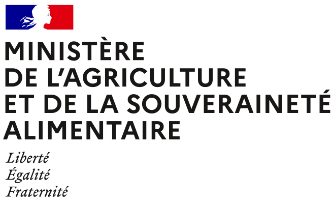 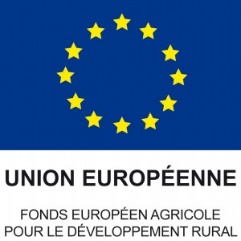 Pour toute information complémentaire, contacter la structure animatrice de la mesure :Coordonnées de la structure animatriceOBJECTIFS DE LA MESURECette mesure vise à favoriser les pratiques d’exploitation des roselières permettant la conservation et la protection des biotopes favorables à l’avifaune et aux insectes odonates. Ces pratiques contribuent au maintien des roselières et de leurs fonctionnalités : épuration des eaux, élément paysager typique, production de matériaux utilisés par exemple dans les litières ou l’habitat.Complément à ajouter par la DRAAF sur la réponse apportée par cette mesure aux enjeux territoriaux.MONTANT DE LA MESUREEn contrepartie du respect de l’ensemble des exigences du cahier des charges de cette mesure, une aide de 132 € par hectare et par an sera versée pendant la durée de l’engagement.Si la DRAAF connaît le plafonnement à l’exploitation au moment de la rédaction de la notice, indiquer : « Votre engagement sera plafonné à hauteur de XXXX € par an »Sinon indiquer « Votre engagement est susceptible d'être plafonné selon les modalités définies par les cofinanceurs nationaux. »CRITÈRES D’ÉLIGIBILITÉLes critères d’éligibilité doivent être respectés tout au long du contrat. En cas de non-respect en première année, la mesure ne peut pas être souscrite. En cas de non-respect les années suivantes, le contrat est automatiquement rompu sur la totalité des éléments engagés s’il s’agit du non-respect d’un critère d’éligibilité relatif au demandeur, ou uniquement sur la surface en anomalie s’il s’agit d’un critère d’éligibilité relatif à la surface. Le cas échéant, des sanctions peuvent être appliquées.Critères d’éligibilité relatifs au demandeurLes bénéficiaires éligibles sont les agriculteurs actifs tels que définis à l’article 4 du règlement (UE) n° 2021/2115 du 2 décembre 2021.Les fondations, associations sans but lucratif et les établissements d’enseignement et de recherche agricoles lorsqu’ils exercent directement des activités réputées agricoles sont considérés comme des agriculteurs actifs.Les GAEC sont éligibles à cette intervention avec application du principe de transparence. Critères d’éligibilité relatifs aux surfaces engagéesChaque territoire définit selon des critères environnementaux, dont la présence d’avifaune et d’insectes, les roselières éligibles (en précisant le code ROS de la notice télépac « Liste des cultures et précisions »).CRITÈRES D’ENTRÉELes critères suivants conditionnent l’accès à la mesure en première année d’engagement uniquement et ne sont plus vérifiés par la suite. En cas de non-respect, l’exploitation n’est pas engagée dans la mesure.Les critères d’entrée pour cette mesure sont les suivants :Pour chaque parcelle, avoir au moins une partie de la surface présente dans le PAEC ;Réaliser un diagnostic agro-écologique de l’exploitation. Le diagnostic de l’exploitation doit être transmis à la DDT(M) au plus tard au 15 septembre de la première année d’engagement. En cas de non-transmission, le dossier ne pourra pas être engagé cette année-là.CRITÈRES DE PRIORISATION DES DOSSIERSCes critères permettent de classer les demandes d’aide des demandeurs éligibles (c’est-à-dire respectant tous les critères d’entrée et les critères d’éligibilité) par ordre de priorité afin notamment de tenir compte des enveloppes budgétaires et des orientations définies par la Commission régionale agroenvironnementale et climatique (CRAEC). Les dossiers sont engagés par ordre de priorité en fonction des critères décrits dans la notice du territoire.Si la DRAAF le souhaite : préciser les critères retenus ou indiquer le lien vers la notice de territoireCAHIER DES CHARGES DE LA MESURESauf mention contraire, l’ensemble des obligations du cahier des charges doit être respecté sur toute la durée du contrat, c’est-à-dire à partir de la date limite de dépôt des dossiers PAC de l’année d’engagement et durant les 5 années suivantes. En cas de non-respect d’une obligation, des sanctions peuvent s’appliquer en fonction de la nature et de la gravité de l’anomalie.Les documents relatifs à la demande d’engagement et au respect des obligations doivent être conservés pendant toute la durée de l’engagement et pendant les quatre années suivantes. Ils pourront notamment être demandés en cas de contrôle de l’exploitation. Les obligations du cahier des charges figurent ci-dessous.PRÉCISIONSFormationL’exploitant doit suivre une des formations suivantes : À compléter par la DRAAF selon ce que l’opérateur a proposé dans le PAEC.Lien avec la conditionnalité et l’écorégimeEn cas de non-respect de la conditionnalité, l’ensemble des aides PAC sont sanctionnées, y compris les aides MAEC. Les obligations du cahier des charges de la MAEC sont distinctes des exigences de l’écorégime. Un agriculteur peut à la fois souscrire cette MAEC et bénéficier de l’écorégime.Obligations du cahier des chargesPériode d’applicationModalités de contrôleCaractérisation de l’anomalie et calcul de la sanctionFormation à réaliser au cours des deux premières années de l'engagement. Se référer au point 7.1.Avant le 15 mai 2025Contrôle sur placeVérification de l’attestation de formationAnomalie réversible, dossier, totale, d’importance égale à 0,06.Maintenir la roselière.Sur toute la durée du contratContrôle sur placeContrôle visuelAnomalie définitive, localisée, totale, d’importance égale à 1.Respecter le nombre de coupes maximum au cours des 5 ans sur chaque roselière engagée, selon la fréquence définie localement :Préciser.Sur toute la durée du contratContrôle sur placeVérification du cahier d’enregistrement des pratiques et contrôle visuelAnomalie définitive, localisée, totale, d’importance égale à 1.Respecter les modalités d'exploitation de la roselière, dont le matériel autorisé :Préciser.Sur toute la durée du contratContrôle sur placeVérification du cahier d’enregistrement des pratiques et contrôle visuelAnomalie réversible, localisée, totale, d’importance égale à 0,4.Chaque année, exploiter au plus 70 % de la surface totale de chaque roselière engagée.Sur toute la durée du contratContrôle sur placeVérification du cahier d’enregistrement des pratiques et contrôle visuelAnomalie réversible, localisée, à seuils (par tranche de 5 %), d’importance égale à 0,8.Respecter la période d’interdiction d‘intervention mécanique du xx/xx au xx/xx afin de respecter les périodes de nidification et de migration des espèces inféodées à ces milieux remarquables.Sur toute la durée du contratContrôle sur placeVérification du cahier d’enregistrement des pratiques et contrôle visuelAnomalie réversible, localisée, totale, d’importance égale à 0,8.Ne pas réaliser d'intervention sur chaque roselière engagée entre le yy/yy et le yy/yy.Sur toute la durée du contratContrôle sur placeVérification du cahier d’enregistrement des pratiques et contrôle visuelAnomalie réversible, localisée, totale, d’importance égale à 0,8.Ne pas utiliser de produits phytosanitaires sur les éléments engagés.Sur toute la durée du contratContrôle sur placeVérification du cahier d’enregistrement des pratiques et contrôle visuelAnomalie réversible, localisée, totale, d’importance égale à 1.Lutter contre les espèces envahissantes :Préciser les modalités de lutte.Sur toute la durée du contratContrôle sur placeVérification du cahier d’enregistrement des pratiques et contrôle visuelAnomalie réversible, localisée, totale, d’importance égale à 0,4.Ne pas fertiliser les roselières engagées (fertilisation azotée minérale et organique).Sur toute la durée du contratContrôle sur placeVérification du cahier d’enregistrement des pratiques et contrôle visuelAnomalie réversible, localisée, totale, d’importance égale à 1.Respecter l'interdiction de gestion de la roselière par écobuage.Sur toute la durée du contratContrôle sur placeVérification du cahier d’enregistrement des pratiques et contrôle visuelAnomalie réversible, localisée, totale, d’importance égale à 1.Enregistrer les interventions sur toutes les parcelles engagées :Type d’intervention, localisation, date, outils ;Fertilisation des surfaces (dates, produits, quantités) ;Traitements phytosanitaires (dates, produits, quantités).ATTENTION : Le cahier d’enregistrement constitue une pièce indispensable au contrôle de plusieurs obligations. Aussi, l’absence ou la non-tenue de ce cahier constatée le jour du contrôle se traduira par le constat d’anomalies et le cas échéant par l’application du régime de sanction pour toutes les obligations ne pouvant être contrôlées.Sur toute la durée du contratContrôle sur place Vérification du cahier d’enregistrement des pratiquesAnomalie réversible, dossier, totale, d’importance égale à 0,05.